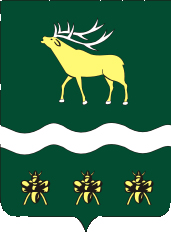 АДМИНИСТРАЦИЯЯКОВЛЕВСКОГО МУНИЦИПАЛЬНОГО РАЙОНА ПРИМОРСКОГО КРАЯ ПОСТАНОВЛЕНИЕО внесении изменений в постановление от 21.09.2018г. №542-НПА «Об утверждении административного регламента предоставления муниципальной  услуги «Выдача разрешения (ордера) на проведение земляных работ»На основании протеста прокурора Яковлевского района от 21.02.2019г. №7-2-2019/244 на п.24 административного регламента предоставления муниципальной услуги «Выдача разрешения (ордера) на проведение земляных работ» утвержденный постановлением Администрации Яковлевского муниципального района от 21.09.2018г. №542-НПА, в целях приведения в соответствие с требованиями Федерального Закона от 27.07.2010 № 210 - ФЗ «Об организации предоставления государственных и муниципальных услуг», Администрация Яковлевского муниципального районаПОСТАНОВЛЯЕТ:    1. Внести в приложение (Административный регламент предоставления муниципальной услуги «Выдача разрешения (ордера) на проведение земляных работ») к постановлению Администрации Яковлевского муниципального района от 21.09.2018 № 542-НПА (далее - Регламент), следующие изменения:1.1. Пункт 24 Регламента дополнить абзацем следующего содержания:«На решения и действия (бездействие) Администрации Яковлевского муниципального района, должностных лиц, муниципальных служащих Администрации Яковлевского муниципального района, юридическими лицами и индивидуальными предпринимателями, являющимися субъектами градостроительных отношений может быть подана жалоба в порядке, установленном настоящим пунктом, либо в порядке, установленном антимонопольным законодательством Российской Федерации, в антимонопольный орган.»2. Руководителю аппарата Администрации Яковлевского муниципального района обеспечить опубликование настоящего постановления в районной газете «Сельский труженик» и размещение на официальном сайте Администрации Яковлевского муниципального района.3. Настоящее постановление вступает в силу с момента опубликования.4. Контроль за исполнением настоящего постановления возложить на и.о. первого заместителя главы Администрации Яковлевского муниципального района – Левченко С.И.от13.03.2019          с. Яковлевка№      94 - НПАГлава района - глава Администрации Яковлевского муниципального районаН.В.  Вязовик